Agenda da semana 02/05 até 06/05MÃE TE AMO!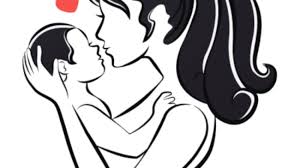 Agenda 02/051-Leitura no livro pág.15 A bailarina.2-Ortografia págs. 207 a 209 vermelho/235 a 237 azul.Atividades na sala 02/051-Matemática-Atividade págs.38 e 393-História-Revisar Os grupos sociais págs.4 a 9.4-Português-Gramática págs.202 a 206 V/229 a 234 A5-Religião-Os povos nórdicos págs. 66 e 67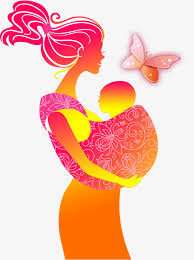 AMORAgenda 03/051-Leitura do livro pág. 21 Destino.2-Ortografia págs. 225 a 229 V/ 256 a 260 A.3-Caderno de desenho.Atividades sala 03/051-Geografia-O que é empatia? Pesquisa no caderno de desenho.2-Matemática-Atividades complementares págs. 40e 41.3-Português-Aumentativo e diminutivo, gramática págs.221 a 224 V/ págs.251 a 255 A4-Português-Cópia e leitura no caderno5-Ciências-Revisar seres vivos págs.4 a 9.Caderno de desenho 03/051-Pesquise o que é empatia. Cole uma figura mostrando um exemplo e escreva a sua definição.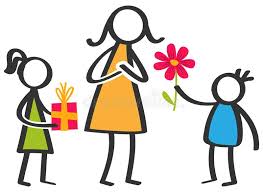 ATENÇÃOAgenda 04/051-Leitura pág. 22 Brincar de bola.2-Atividade no caderno.Atividades sala 04/051-Literatura-Revisar contos págs. 10 a 134-História-Revisar A comunidade págs.12 a 21.5-Matemática-Contas de adição e subtração com os termos.Atividade sala (matemática) 04/051-Arme, efetue e escreva o nome dos termos das continhas abaixo:a)134+212+331=b)8746-2135=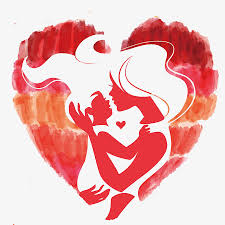 CARINHOAgenda 05/051-Leitura no livro pág.26.2-Geografia estudar pág.12.Atividades sala 05/051-Redação-Caderno de atividades págs.24 a 26.4-Português-Cópia: Mamãe eu te amo. Caderno de cópia.5-Geografia-Diferenças econômicas e culturais pág.12 estudar.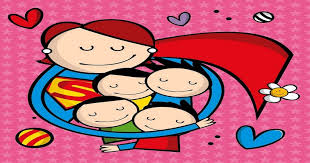 PROTEÇÃOAgenda 06/051-Estudar para a prova de matemática.Atividades sala 06/051-Matemática-Revisar Par ou ímpar / Antecessor e sucessor págs. 4 a 9.2-História-Caderno de atividades págs. 27 a 29.3-Ciências-Revisar Os ambientes do planeta págs.12 a 174-Geografia-País, estado e município no caderno.5-Artes-Confeccionar a lembrança da mamãe.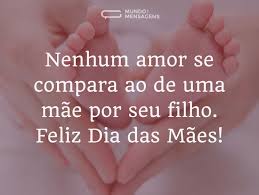       PARABÉNS AS MINHAS QUERIDAS MAMÃES!